Администрации сельского поселения  Среднематренский сельсовет  Добринского муниципального района Липецкой области ПОСТАНОВЛЕНИЕ 27.06.2023 г.           с. Средняя Матренка                       № 38О внесении изменений в Порядок составления и ведения кассового плана исполнения бюджета сельского поселения Среднематренский сельсовет Добринского муниципального района В соответствии с пунктом 1 статьи 217.1 Бюджетного кодекса Российской Федерации, администрация сельского поселения Среднематренский сельсоветПОСТАНОВЛЯЕТ:1. Внести изменения в Порядок составления и ведения кассового плана исполнения бюджета сельского поселения Среднематренский сельсовет Добринского муниципального района, утвержденный постановлением администрации сельского поселения Среднематренский сельсовет Добринского муниципального района № 26 от 25.05.2020 г. согласно приложению.2. Настоящее постановление вступает в силу со дня его официального обнародования.3. Контроль за исполнение настоящего постановления оставляю за собой.Глава администрации сельского поселения Среднематренский сельсовет                                   Н.А.ГущинаПриложение к постановлению администрации сельского поселения Среднематренский сельсовет от 27.06.2023г. № 38 ИЗМЕНЕНИЯ В ПОРЯДОК СОСТАВЛЕНИЯ И ВЕДЕНИЯ КАССОВОГО ПЛАНА ИСПОЛНЕНИЯ БЮДЖЕТА СЕЛЬСКОГО ПОСЕЛЕНИЯ СРЕДНЕМАТРЕНСКИЙ СЕЛЬСОВЕТ ДОБРИНСКОГО МУНИЦИПАЛЬНОГО РАЙОНАВнести в Порядок составления и ведения кассового плана исполнения бюджета сельского поселения Среднематренский сельсовет Добринского муниципального района, утвержденный постановлением администрации сельского поселения Среднематренский сельсовет Добринского муниципального района № 26 от 25.05.2020 г. следующие изменения:1. пункт 2 раздела I "Общие положения" изложить в следующей редакции:"Под кассовым планом понимается прогноз поступлений в бюджет и перечислений из бюджета в текущем финансовом году в целях определения прогнозного состояния единого счета бюджета, включая временный кассовый разрыв и объем временно свободных средств."2. в тексте Порядка и приложений к Порядку слова "кассовые поступления" заменить на слова "поступления", слова "кассовые выплаты" заменит на слова "перечисления" в соответствующих падежах.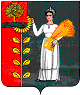 